Южный федеральный университетИСПАНО-РОССЙСКИЙ ЦЕНТР ЯЗЫКА И КУЛЬТУРЫКАФЕДРА ИБЕРО-АМЕРИКАНСКОЙ ФИЛОЛОГИИ И КОММУНИКАТИВИСТИКИ ИФЖиМККПРОГРАММАPROGRAMAXV МЕЖДУНАРОДНОЙ НАУЧНО-ПРАКТИЧЕСКОЙ СТУДЕНЧЕСКОЙ КОНФЕРЕНЦИИ ЯЗЫК, ЛИТЕРАТУРА И КУЛЬТУРА ИСПАНИИ ИСТРАН ЛАТИНСКОЙ АМЕРИКИLA XV CONFERENCIA ANUAL CIENTÍFICO–PRÁCTICA INTERNACIONAL DE ESTUDIANTESLENGUA, LITERATURA Y CULTURA DE ESPAÑA Y AMÉRICA LATINA11 декабря 2017 года11 de diciembre de 2017Ростов-на-ДонуRostov del Don2017МЕСТО ПРОВЕДЕНИЯ КОНФЕРЕНЦИИг. Ростов-на-Дону, пер. Университетский, 93, ауд. 9, Институт филологии, журналистики и межкультурной коммуникации (2 этаж).Рабочие языки конференции: испанский, русский.ОРГКОМИТЕТ КОНФЕРЕНЦИИПредседатель Оргкомитета конференцииН.В. Карповская, зав. кафедрой иберо-американской филологии и коммуникативистики, директор ИРЦ ЮФУСопредседатель ОргкомитетаМ.Э. Сёмикова, старший преподаватель кафедры иберо-американской филологии и коммуникативистики, заместитель директора ИРЦ ЮФУ КООРДИНАТОРЫ КОНФЕРЕНЦИИА.М. Мухамеджанова, преподаватель кафедры иберо-американской филологии и коммуникативистики И.Р. Абкадырова, доцент кафедры иберо-американской филологии и коммуникативистики, специалист ИРЦ ЮФУА.Ю. Сулавко, преподаватель кафедры иберо-американской филологии и коммуникативистики, аналитик ИРЦ ЮФУПЕРЕВОДЧЕСКАЯ ПОДДЕРЖКАА.А. Ионова, преподаватель кафедры иберо-американской филологии и коммуникативистики, преподаватель ИРЦ ЮФУА.В. Дзюба, преподаватель кафедры иберо-американской филологии и коммуникативистикиД.А. Толстова, преподаватель кафедры иберо-американской филологии и коммуникативистики, аспирант ЮФУ ИНФОРМАЦИОННОЕ ОБЕСПЕЧЕНИЕ И АДМИНИСТРИРОВАНИЕ ВИРТУАЛЬНОГО КОНФЕРЕНЦ-ЗАЛАИ.И. Давтянц, специалист по связям с общественностью ИРЦ ЮФУРЕГЛАМЕНТ РАБОТЫ КОНФЕРЕНЦИИ12:15 – 12:30 – официальное открытие конференции.Приветственное слово: Н.А. Архипенко, директор Института филологии, журналистики и межкультурной коммуникации ЮФУ Н.В. Карповская, зав. кафедрой иберо-американской филологии и коммуникативистики ИФЖиМК, директора ИРЦ ЮФУ12:30 – 13:00 – пленарное заседание Регламент доклада: 10 минутДзюба А.В. (ЮФУ, ИФЖиМК, преподаватель, аспирант) – «Визуальная игра слов в испаноязычной рекламе»Толстова Д.А. (ЮФУ, ИФЖиМК, преподаватель, аспирант) – «О грамматике в кино (на материале короткометражного фильма «Despidiendo que es gerundio»)»Чурюкин Е.Е. (ЮФУ, УВЦ, преподаватель, аспирант) – «О проблеме классификации эвфемизмов  на материале испанского языка»13:00 – 14:30 – доклады участников:Регламент доклада: 5-7 минутКорскова Валерия (ЮФУ, ИФЖиМК, магистратура, 2 курс) – «Таино – исчезнувшие коренные жители стран Карибского бассейна»Аксененко Анастасия (ЮФУ, ИФЖиМК, 1 курс) – «Архитектурный стиль Искупительного храма Святого Семейства»Сапата Шульдт Хино Хавьер (ЮФУ, Подготовительный факультет, Эквадор-Россия) – «Всё, что Вы хотели знать об Эквадоре»Бибикова Елена (ЮФУ, ИФЖиМК, 3 курс) – «Праздник святой Девы Альмудены»Григорьевская Мария (ЮФУ, ИФЖиМК, 1 курс) – «Наркокоррида как социо-культурный феномен Латинской Америки»Яковлева Екатерина (ЮФУ, ИФЖиМК, 3 курс) – «Карлес Пучдемон: политик, который ставит под угрозу целостность Испании»Кристиан Камило Кирос Парра (ЮФУ, Подготовительный факультет, Колумбия-Россия) – «Система образования в Колумбии»Алентьева Анастасия, Окунова Валерия (ЮФУ, ИФЖиМК, 1 курс) – «Родриго Диас де Бивар как национальный герой испанского эпоса «Песнь о моем Сиде»»Севальос Сантьяго (ЮФУ, Подготовительный факультет, Эквадор-Россия) – «Влияние испанской культуры на Эквадор»Новикова Екатерина, Попова Галина (ЮФУ, ИФЖиМК, магистратура, 1 курс) – «Исторический экскурс российско-кубинских взаимоотношений: взаимное влияние двух культур»Кривкова Виктория (ЮФУ, ИФЖиМК, магистратура, 1 курс) – «К вопросу о нынешней ситуации в Каталонии»Гаркушина Нелли, Заболотняя Полина, Саруханян Ася (ЮФУ, ИФЖиМК, магистратура, 2 курс) – «Проблемы мигрантов в Испании»Заочные докладыМартин Вильяреал Хуан Педро (УКА, факультет философии и словесности, Кадис, Испания) – «Педро Парамо (1955), или освобождение от диктата времени»Попова Ольга (Иркутский государственный университет, факультет иностранных языков, 3 курс, Иркутск) – «Синонимия в испанской юридической терминологии»Кротенко Надежда (Санкт-Петербургский государственный университет, филологический факультет, магистратура, 2 курс, Санкт-Петербург) – «Испанские сказки: богатая история создания»14:30 – 15:00 – перерыв  15:00 – 16:45 – доклады участников:Багдасаров Сергей, Шибанова Людмила (ЮФУ, ИФЖиМК, 4 курс) – «Куба: две валюты, два мира»Рейес Энжи (ЮФУ, Академия психологии и педагогики) – «Социальная фобия»Кожина Лариса, Сидоренко Алена, Саргсян Сурен (ЮФУ, ИФЖиМК, магистратура, 2 курс) – «Политический и экономический кризис в Венесуэле (с 2013 по настоящее время)»Албан Чильо Алексис Хавьер (ЮФУ, Подготовительный факультет, Эквадор-Россия) – «Туристические места в Эквадоре»Текалова Диана (ЮФУ, ИФЖиМК, 3 курс) – «Особенности общения в Интернете и по СМС в испаноязычных странах»Соколова Алена (ЮФУ, ИФЖиМК, 1 курс) – «Кинематограф Испании: история развития жанра ужасов»Карренио Прада Мигель Анхель (ЮФУ, Институт истории и международных отношений, 3 курс) – «Экономика Латинской Америки сегодня»Самбрано Хема (ЮФУ, Подготовительный факультет, Эквадор-Россия) – «Испания и Эквадор: два варианта одной истории»Небиева Камила, Рыбальченко Мария (ЮФУ, ИФЖиМК, 2 курс) – «Исторический путь баскского языка»Дощенко Юлия (ЮФУ, ИФЖиМК, магистратура, 1 курс) – «Жизнь и творчество Хуана Мануэля Маркоса»Мария Хоссе Aлава Асанса (ЮФУ, Подготовительный факультет, Эквадор-Россия) – «Уникальная природа Эквадора»Медведева Александра (ЮФУ, ИФЖиМК, магистратура, 1 курс) – «Почему кубинцы скрещивают пальцы? К вопросу о суевериях на Кубе»Заочные докладыРевуцкая Елена (Санкт-Петербургский государственный университет, филологический факультет, 3 курс, Санкт-Петербург) – «Деревенская проза: русско-испанские параллели»Трясорукова Инна (ЮФУ, ИФЖиМК, 1 курс) – «К вопросу о свадебных традициях в Испании» Доклады, прошедшие конкурсный отбор, будут размещены в Виртуальном Конференц-Зале  Испано-Российского Центра языка и культуры ЮФУ: http://conf.esp-centr.sfedu.ru/.16:45 – 17:00 – закрытие конференции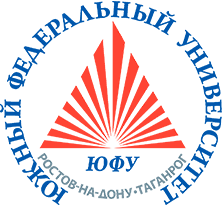 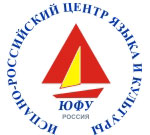 12:00 – 12:15– регистрация участников12:15 – 12:30– официальное открытие конференции12:30 – 13:00– пленарное заседание13:00 – 14:30– доклады участников 14:30 – 15:00– перерыв   15:00 – 16.45– доклады участников16:45 – 17:00– закрытие конференции 